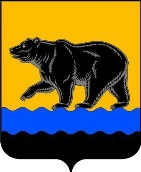 Администрация города НефтеюганскаДЕПАРТАМЕНТ ЖИЛИЩНО-КОММУНАЛЬНОГО ХОЗЯЙСТВА администрации города НефтеюганскаПРИКАЗ                                                                               г. НефтеюганскО проведении конкурсана звание «Самая благоустроенная территория предприятия, организациигорода Нефтеюганска в  2016 году»С целью выявления самой благоустроенной территории предприятий, организаций на территории города Нефтеюганска, приказываю:1.Провести конкурс на звание «Самая благоустроенная территория предприятия, организации города Нефтеюганска в  2016 году».2.Утвердить:2.1.Положение о проведении конкурса на звание «Самая благоустроенная территория предприятия, организации города Нефтеюганска в 2016 году», согласно приложению 1 к настоящему приказу.2.2.Состав конкурсной комиссии, согласно приложению 2 к настоящему приказу.  	3.Организационно правовому отделу департамента направить приказ в департамент по делам администрации города для обнародования (опубликования) и размещения на официальном сайте органов местного самоуправления города Нефтеюганска в сети Интернет.4.Приказ вступает в силу с момента подписания. 5.Контроль за исполнением приказа оставляю за собой.Директор департамента						   С.Е.Сериков Приложение 1к приказу департамента ЖКХ администрации города от 27.06.2016 № 145Положение о проведении конкурсана звание «Самая благоустроенная территория предприятия, организации города Нефтеюганска в  2016 году»1. Общие положения	1.Департамент жилищно-коммунального хозяйства  администрации города Нефтеюганска (далее–департамент) проводит конкурс по выбору предприятия, организации города Нефтеюганска на звание «Самая благоустроенная территория предприятия, организации города Нефтеюганска в  2016 году» (далее –конкурс).2.Целью конкурса является выявление самой благоустроенной территории предприятия, организации города Нефтеюганска в  2016 году. 3.Организатором  конкурса является департамент ЖКХ администрации города Нефтеюганска.2. Оценка и сроки проведения конкурса	1.Сроки проведения конкурса с 01.07.2016 по 01.10. 2016 года.	3.Заявки на участие в конкурсе принимаются отделом благоустройства департамента ЖКХ.	2.Оценка участников проводится исходя из следующих критериев: 3. Итоги конкурсаПодведение результатов конкурса осуществляет конкурсная комиссия в октябре 2016 года.Победителю присваивается: 	I место - исходя из суммы наибольшего количества баллов по всем показателям; II место и  III место - по убыванию суммы количества баллов по всем показателям.4. Награждение победителейПобедители конкурса награждаются дипломами департамента ЖКХ администрации города Нефтеюганска с публикацией в СМИ.Приложение 2к приказу департамента ЖКХ администрации города от 27.06.2016    № 145 Состав конкурсной комиссии27.06.2016№145№ п/пНаименование объекта оценкиПоказатели оценкиКоличество баллов 1.Территория предприятия организации клумбы11.Территория предприятия организации зоны отдыха11.Территория предприятия организации малые архитектурные формы11.Территория предприятия организации тротуары11.Территория предприятия организации твердое покрытие проездов 11.Территория предприятия организации санитарное состояние11.Территория предприятия организации доступность для маломобильных групп населения12.Фасад здания внешний вид 12.Фасад здания вывеска с наименованием12.Фасад здания доступность для маломобильных групп населения13.Ограждениецелостность13.Ограждениеокраска14. Прилегающая территория покос зеленых зон14. Прилегающая территория санитарное состояние1ПредседательСериков Сергей ЕвгеньевичЧлены комиссии:Заместитель директораРадзиевский Павел НиколаевичНачальник отдела благоустройстваТанцерова Людмила ИвановнаГлавный специалист отдела благоустройстваМонжелесов Григорий Геннадиевич Начальник отдела экологии Габель Екатерина Владимировна Начальник организационно-правового отдела Маташкова Виктория Васильевна Представитель департамента по делам администрации города По согласованиюПредставитель Общественного совета при администрации города Нефтеюганска по осуществлению контроля за выполнением организациями коммунального комплекса своих обязательств и по осуществлению контроля за дорожной деятельностью в городе Нефтеюганске По согласованию